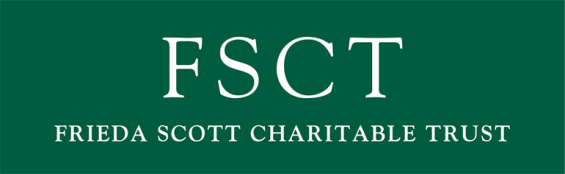 As a Trust, we are vitally interested in whether our funding of your project made a difference to the people you serve.  This form is a very simple way of gaining feedback about your successes, your difficulties and your learning.  The learning is particularly important as we try to pass on the experiences of others to new projects and organisations that we support.  Please be frank in your answers to the following questions and don’t forget to send us a copy of your latest Accounts & Annual Report with this form.  Any photos/visual images of your project would be very much appreciated either by post (address below) or digitally by e-mail to: celia@fcsct.org.uk 	Thank you%